ANKOM TDFI 全自动膳食纤维分析仪推荐函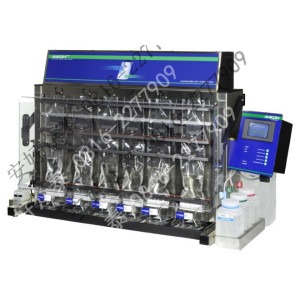 主要特点说明：全球唯一“全自动”膳食纤维分析设备，完全按照国家标准GB/T 5099.88-2008 和 AOAC 991.43，AACC 32-07.01，NMKL 129,2003 的相关标准研发制造的精良装备。完全微电脑自动控制，全自动酶解。可分别测定SDF/IDF,或直接测定TDF。完美解决传统方式的过滤难题，不堵塞。测定准确快速，每天至少可测9个样品，每个样品2个平行。不需样品转移，不需额外配置恒温水浴和振荡器，节省资源空间。精确自动注入化学试剂和酶，无需人员看守。安全，高效，减少人为误差。方便快捷且准确作为分析设备，它的设计充满了严谨的科学性，大量运用当今成熟可靠的先进技术，让实验充满了人性化。与传统手动方法既麻烦，又不准的、仅仅在粗纤维设备上做一些修改的其他所谓“膳食纤维”分析设备相比，ANKOM TDFi 膳食纤维分析仪不专设外置的恒温震荡器，不需要玻璃容器、滤器等来完成膳食纤维的分析步骤。它能在一台精巧的仪器上同时自动完成：高精度注入酶及多个化学溶剂、加热并恒温、振荡、酶解、过滤、洗涤、沉淀、再过滤、废液排出等。通过技术革新，将国家标准和AOAC 等传统方法中多达 35 个冗长的步骤降至 14 个，规避了很多传统方法中的痼疾，降低了人为因素对数据的干扰，因此，很好的保证了实验结果的准确性和重复性。拥有滤袋专利ANKOM TDFi 膳食纤维分析仪具有专利技术的滤袋，它的使用成本低廉。做一个完整IDF/SDF 或TDF 样品分析，含平行样也仅需 2 个专用滤袋/次，相对于分析的全部综合成本，专用滤袋所占比例极小。ANKOM 滤袋方法在遵循国家标准和 AOAC 991.43 膳食纤维分析方法的前提下，由于极大的提高了自动化程度、提高了批次和日处理量、提高了实验数据稳定性、规避了实验难点、减小了实验误差，而被我们众多用户所喜爱。在与传统玻璃瓶+坩埚+水浴的方法相比，ANKOM 的滤袋技术能省下较多的人力，哪怕是不十分熟悉膳食纤维分析的人，也能在 ANKOM 的全自动智能微电脑程序指导下，较好的完成实验过程。操作人员的福音ANKOM TDFi 膳食纤维分析仪，在快速高效同时，很好的解放了分析人员，让膳食纤维分析实验不再是一个畏惧且不得不面对的难题，每个用户将惊奇的发现，实验过程是如此愉悦和简便。而标有设备来源于“ANKOM”的实验数据或文章，也得到国际国内同行的广泛认可。